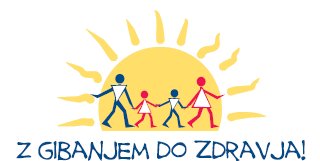 Urnik zdrave telesne vadbe v mesecu oktobru, novembru in decembru:sreda          17.10.2018    od   9.30 do 10.30sreda          24.10.2018    od   9.30 do 10.30sreda          07.11.2018    od   9.30 do 10.30sreda         14.11. 2018    od   9.30 do 10.30sreda         28.11. 2018    od   9.30 do 10.30sreda         05.12.2018     od   9.30 do 10.30sreda        19.12.2018      od   9.30 do 10.30Kontakt:             marina.uplaznik@zd-trzic.si               ( 04) 598 22 43                            natasa.kavar@zd-trzic.si                    051 624 560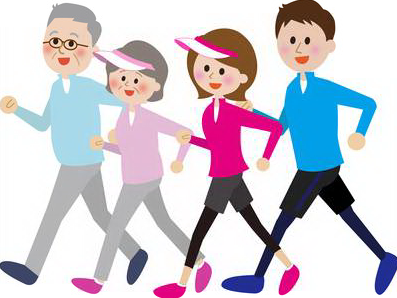 Urnik zdrave telesne vadbe v mesecu oktobru, novembru in decembru:torek            23.10.2018   od  18.30 do 19.30torek            06.11.2018   od  18.30 do 19.30torek            13.11 2018   od  18.30 do 19.30torek            27.11 2018   od  18.00 do 19.00torek            04.12 2018   od  18.00 do 19.00torek           18.12.2018    od  18.00 do 19.00 Kontakt:             marina.uplaznik@zd-trzic.si               ( 04) 598 22 43                          natasa.kavar@zd-trzic.si                    051 624 560